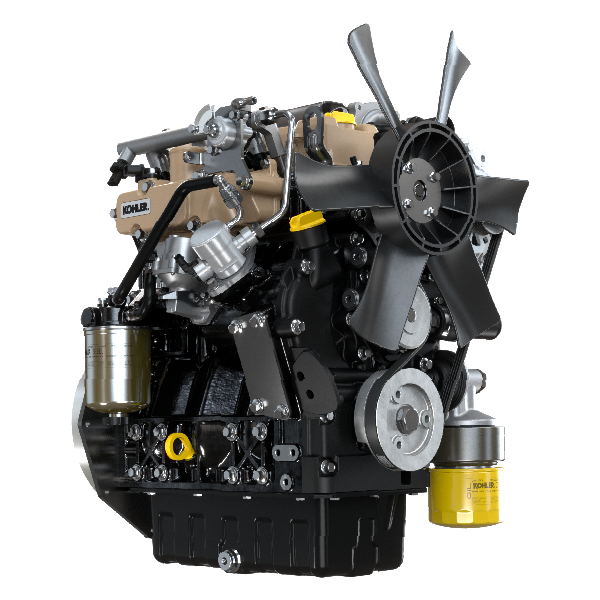 Registration of modifications to the documentAny modifications to this document must be registered by the drafting body, by completing the following table.	Translated from the original manual in Italian languageData reported in this issue can be modified at any time by KOHLER.Storage informationProduct preservationEngine storage (up to 6 months)Before storing the engine check that:The environments are not humid or exposed to bad weather. Cover the engine with a proper protective sheet against dampness and atmospheric contaminants.The place is not near electric panel.Avoid storing the engine in direct contact with the ground.Engine storage over 6 monthsFollow the steps described in Par.  4.14 .Engine oil replacement ( Par. 4.6 ).Refuel with fuel additives for long storage.With expansion tank:
make sure that the coolant is up to the maximum level.Without expansion tank: Top liquid up until the pipes inside the radiator are covered by about 5 mm.

Do not overfill the radiator, but leave room for the fuel to expand.Start the engine and keep it idle at minimum speed for 2 minutes.Bring the engine to 3/4 of the maximum speed for 5÷10 minutes.Turn off the engine.Completely empty the fuel tank.Spray SAE 10W-40 on the exhaust and intake manifolds.Seal the exhaust and intake ducts to prevent foreign bodies from entering.When cleaning the engine, if using a pressure washer or steam cleaning device, avoid directing the nozzle on electrical components, cable connections and sealed rings (oil seals etc).
If cleaning engine with a pressure washer or steam cleaner, it is important to maintain a minimum distance of at least 200mm between the surface to be washed and the nozzle - avoiding absolutely electrical components such as alternators, starter motors and engine control units (ECU).Treat non-painted parts with protective products.If the engine protection is performed according to the suggestions indicated no corrosion damage should occur.Engine starting after storageRemove the protective sheet.Use a cloth soaked in degreasing product to remove the protective treatment from the external parts.Inject lubricating oil (no more than 2 cm 3 ) into the intake ducts.Refill the tank with fresh fuel.Make sure that the oil and the coolant are up to the MAX  level.Start the engine and keep it idle at MIN speed for a two about minutes.Bring the engine to 75% of MAX rated speed for 5 to 10 minutes.Stop the engine while the oil is still hot, discharge the protective oil in a suitable container.   Warning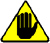 Over time, lubricants and filters lose their properties, so it is important consider whether they need replacing, also based on the criteria described in Par. 4.4 .
Replace the filters (air, oil, fuel) with original spare parts.Pour new oil (Par. 4.6) up to the MAX  level .Empty the cooling circuit completely and pour in the new coolant up to the MAX  level ( Par. 4.7 ).Unused machine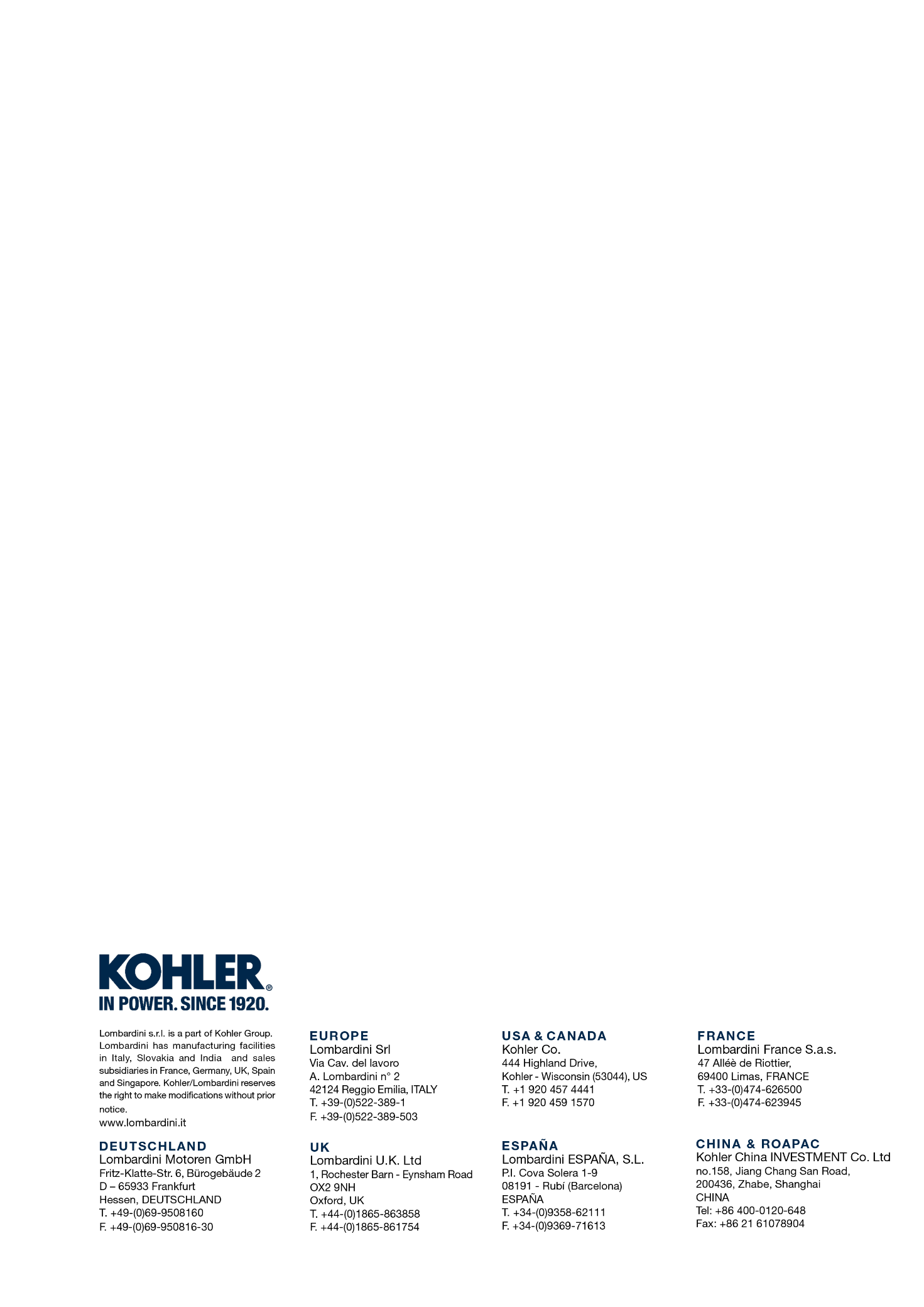 Storage informationKSD 1403 Workshop Manual (Rev. 00_DRAFT_01)Released byCodeRevisionRelease DateRevision dateEdited byEndorsedKSD1403-WS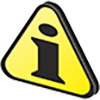 Important:If the engines are not to be used for 6 months, they must be protected by carrying out the operations described in Engine storage (up to 6 months) ( Par.  4.14 ).If the engine is still not in use after the first 6 months, it is necessary to carry out a further operation to extend the protection period (more than 6 months) ( Par.  4.15 ).If the engine is not to be used for an extended period, the protective treatment procedure must be repeated within 24 months of the previous one.If the machine is not used for a certain amount of time, follow the operations below:4.17.1  Operations for the engineIf the machine is not used for a certain amount of time, follow the operations below:4.17.1  Operations for the engine